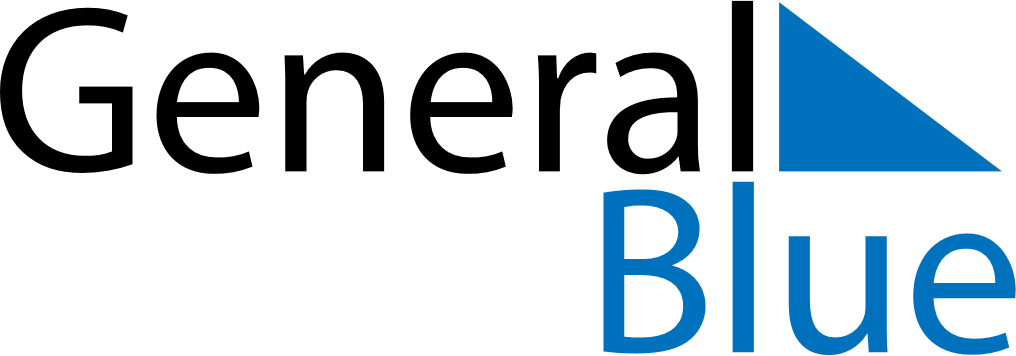 April 2024April 2024April 2024April 2024April 2024April 2024Urziceni, Ialomita County, RomaniaUrziceni, Ialomita County, RomaniaUrziceni, Ialomita County, RomaniaUrziceni, Ialomita County, RomaniaUrziceni, Ialomita County, RomaniaUrziceni, Ialomita County, RomaniaSunday Monday Tuesday Wednesday Thursday Friday Saturday 1 2 3 4 5 6 Sunrise: 6:54 AM Sunset: 7:40 PM Daylight: 12 hours and 46 minutes. Sunrise: 6:52 AM Sunset: 7:41 PM Daylight: 12 hours and 49 minutes. Sunrise: 6:50 AM Sunset: 7:43 PM Daylight: 12 hours and 52 minutes. Sunrise: 6:48 AM Sunset: 7:44 PM Daylight: 12 hours and 55 minutes. Sunrise: 6:46 AM Sunset: 7:45 PM Daylight: 12 hours and 58 minutes. Sunrise: 6:44 AM Sunset: 7:46 PM Daylight: 13 hours and 1 minute. 7 8 9 10 11 12 13 Sunrise: 6:43 AM Sunset: 7:48 PM Daylight: 13 hours and 4 minutes. Sunrise: 6:41 AM Sunset: 7:49 PM Daylight: 13 hours and 7 minutes. Sunrise: 6:39 AM Sunset: 7:50 PM Daylight: 13 hours and 10 minutes. Sunrise: 6:37 AM Sunset: 7:51 PM Daylight: 13 hours and 13 minutes. Sunrise: 6:35 AM Sunset: 7:53 PM Daylight: 13 hours and 17 minutes. Sunrise: 6:34 AM Sunset: 7:54 PM Daylight: 13 hours and 20 minutes. Sunrise: 6:32 AM Sunset: 7:55 PM Daylight: 13 hours and 23 minutes. 14 15 16 17 18 19 20 Sunrise: 6:30 AM Sunset: 7:56 PM Daylight: 13 hours and 26 minutes. Sunrise: 6:28 AM Sunset: 7:58 PM Daylight: 13 hours and 29 minutes. Sunrise: 6:27 AM Sunset: 7:59 PM Daylight: 13 hours and 31 minutes. Sunrise: 6:25 AM Sunset: 8:00 PM Daylight: 13 hours and 34 minutes. Sunrise: 6:23 AM Sunset: 8:01 PM Daylight: 13 hours and 37 minutes. Sunrise: 6:22 AM Sunset: 8:02 PM Daylight: 13 hours and 40 minutes. Sunrise: 6:20 AM Sunset: 8:04 PM Daylight: 13 hours and 43 minutes. 21 22 23 24 25 26 27 Sunrise: 6:18 AM Sunset: 8:05 PM Daylight: 13 hours and 46 minutes. Sunrise: 6:17 AM Sunset: 8:06 PM Daylight: 13 hours and 49 minutes. Sunrise: 6:15 AM Sunset: 8:07 PM Daylight: 13 hours and 52 minutes. Sunrise: 6:13 AM Sunset: 8:09 PM Daylight: 13 hours and 55 minutes. Sunrise: 6:12 AM Sunset: 8:10 PM Daylight: 13 hours and 58 minutes. Sunrise: 6:10 AM Sunset: 8:11 PM Daylight: 14 hours and 0 minutes. Sunrise: 6:09 AM Sunset: 8:12 PM Daylight: 14 hours and 3 minutes. 28 29 30 Sunrise: 6:07 AM Sunset: 8:14 PM Daylight: 14 hours and 6 minutes. Sunrise: 6:06 AM Sunset: 8:15 PM Daylight: 14 hours and 9 minutes. Sunrise: 6:04 AM Sunset: 8:16 PM Daylight: 14 hours and 11 minutes. 